Exercise 12- Nuclear ReactionsPast Paper Homework Questions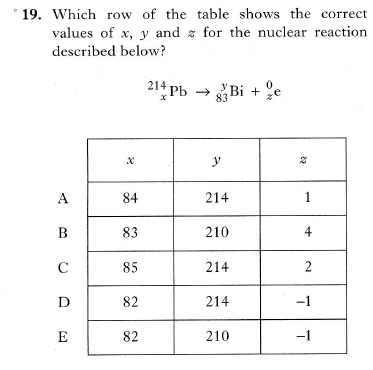 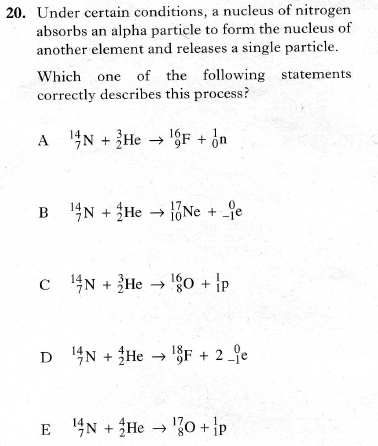 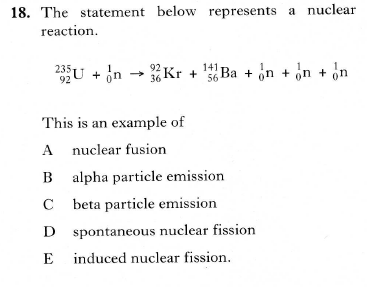 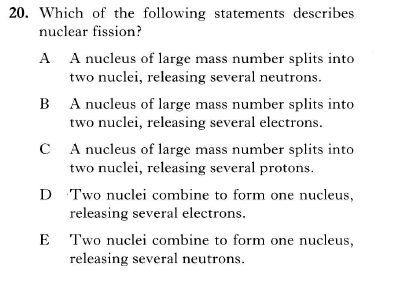 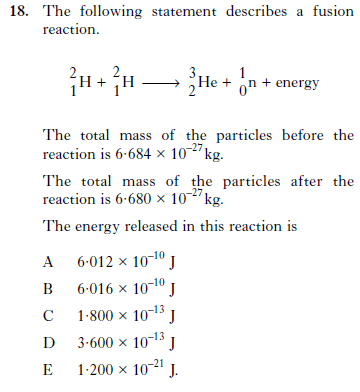 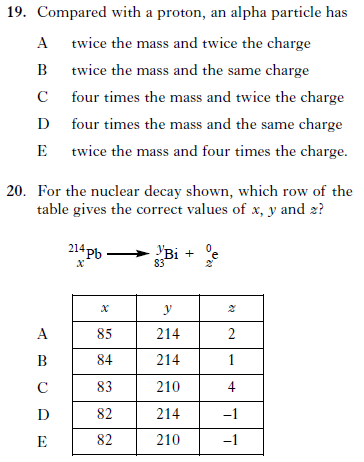 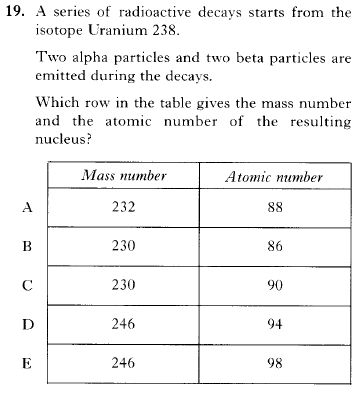 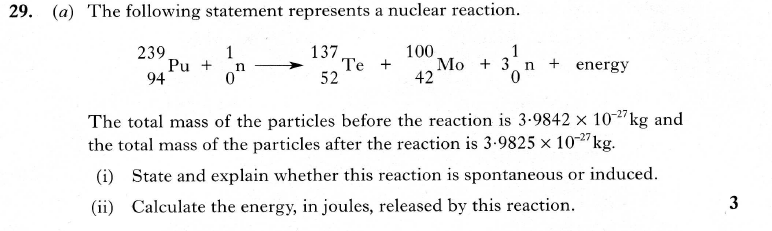 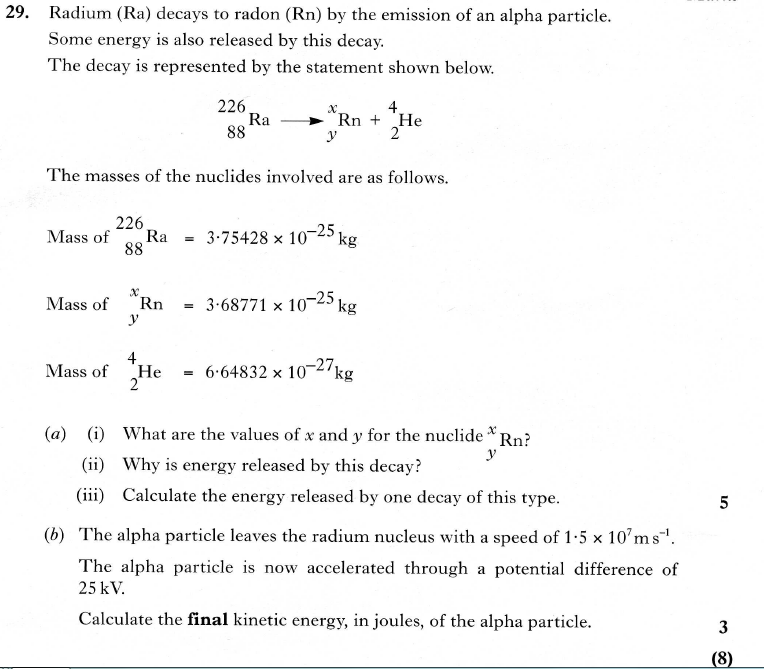 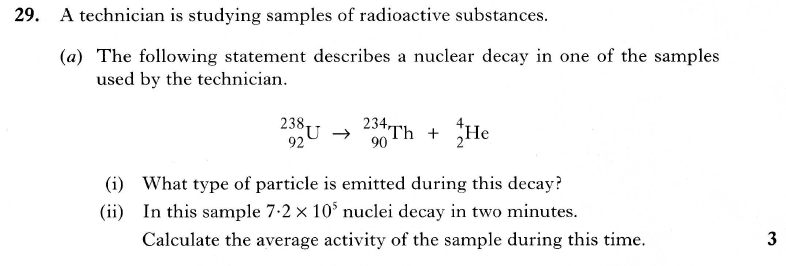 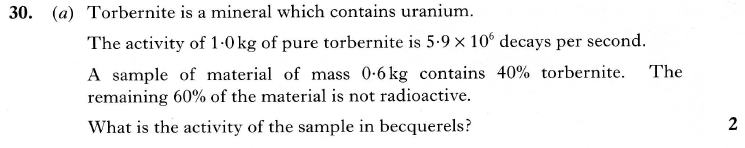 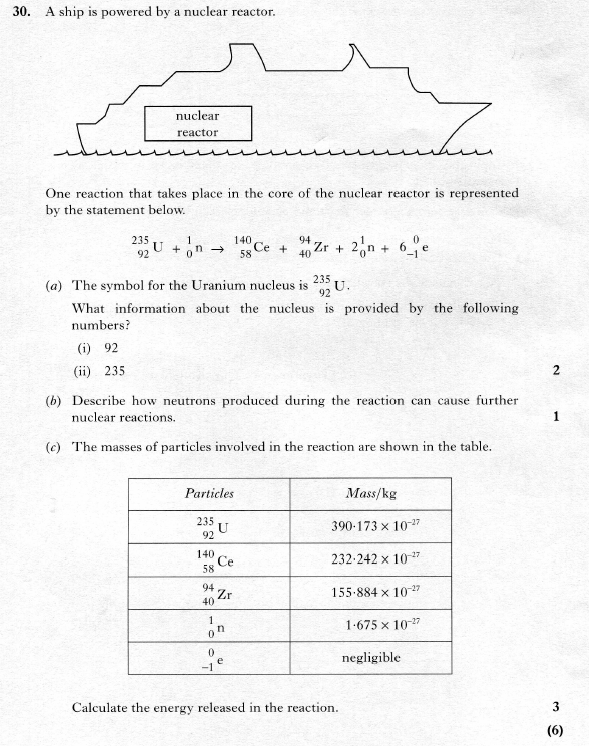 